Dos pinzas tengo,
hacia atrás camino,
de mar o de río
en el agua vivo.(El cangrejo)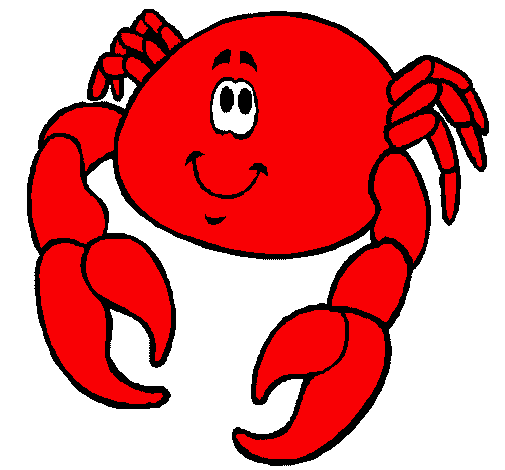 